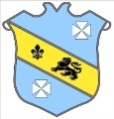 Bruff RFC Underage Rugby  Match Results 2015 - 2016Bruff RFC Underage Rugby  Match Results 2015 - 2016Bruff RFC Underage Rugby  Match Results 2015 - 2016Bruff RFC Underage Rugby  Match Results 2015 - 2016Bruff RFC Underage Rugby  Match Results 2015 - 2016Bruff RFC Underage Rugby  Match Results 2015 - 2016Bruff RFC Underage Rugby  Match Results 2015 - 2016Age GradeDateBruff RFCScoreOppositionScoreVenueUnder 1817th January 2016Bruff RFC16Waterpark RFC8KilballyowenUnder 1617th January 2016Bruff RFC22Ballincollig RFC0KilballyowenUnder 1517th January 2016Bruff RFC7Pres-Richmond RFC19Richmond Park